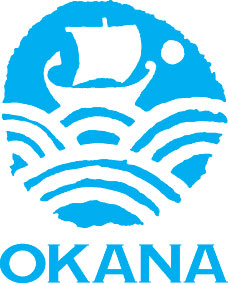 Δευτέρα, 17 Φεβρουαρίου 2014 ΔΕΛΤΙΟ ΤΥΠΟΥΑναδάσωση από το “Streetwork” του ΟΚΑΝΑ στο Τριάδι ΘεσσαλονίκηςΤρίτη, 18 Φεβρουαρίου 2014Δράση Αναδάσωσης στην περιοχή Τριάδι Θεσσαλονίκης, διοργανώνει την Τρίτη 18 Φεβρουαρίου, η Υπηρεσία Streetwork Θεσσαλονίκης*, σε συνεργασία με την  Διεύθυνση Αναδασώσεων Κ. Μακεδονίας και τον Δήμο Θέρμης. Στην αναδάσωση θα συμμετέχουν περισσότεροι από 30 από τους ανθρώπους που προσεγγίζει καθημερινά η υπηρεσία – κυρίως εξαρτημένοι χρήστες ουσιών, μετανάστες, άτομα με προβλήματα ψυχικής υγείας, άστεγοι, αποκλεισμένοι, ανασφάλιστοι, καθώς και θεραπευόμενοι στα προγράμματα φαρμακευτικής αντιμετώπισης της εξάρτησης του ΟΚΑΝΑ.Η δράση οργανώνεται στο πλαίσιο της γενικότερης στόχευσης της υπηρεσίας Streetwork, να ενεργοποιήσει τους ανθρώπους του δρόμου να βγουν από τις «πιάτσες» και να κάνουν κάτι δημιουργικό, να ανακαλύψουν και να αξιοποιήσουν το κρυμμένο τους δυναμικό αλλά και να προσφέρουν στο κοινωνικό σύνολο. «Μέσα από την καθημερινή μας επαφή, ενθαρρύνουμε τους ανθρώπους αυτούς να μετακινηθούν από την καθημερινότητά τους στο δρόμο, σε διαφορετικές δραστηριότητες με απώτερο στόχο να τους τραβήξουμε σιγά σιγά έξω από τις «πιάτσες» και να τους βοηθήσουμε να ενταχθούν στην «ζωή». Προσπαθούμε να οργανώσουμε δημιουργικά τον ελεύθερο χρόνο τους σε πλαίσιο ρεαλιστικό για τους ίδιους. Τους προτρέπουμε έτσι στον αθλητισμό π.χ. σε ποδηλατοδρομίες ή σε διάφορα χόμπι όπως το ψάρεμα, αλλά τους μυούμε και στον εθελοντισμό και την κοινωνική προσφορά ως πράξη επανόρθωσης των σχέσεων τους με την ευρύτερη κοινότητα, λέει ο Γιάννης Εμινίδης, Επιστημονικά υπεύθυνος της υπηρεσίας Streetwork Θεσσαλονίκης. Πληροφορίες για τους συμμετέχοντες:Σημείο συνάντησης: Δωδεκανήσου και Δαναΐδων  / Ώρα εκκίνησης: 11 π.μ. / Ώρα επιστροφής: περ. 2 μ.μ.   Η μεταφορά στο σημείο αναδάσωσης θα γίνει με λεωφορείο που παραχωρεί ο Δήμος Θέρμης ενώ η  Διεύθυνση Αναδασώσεων Κ. Μακεδονίας θα προσφέρει τα απαραίτητα εργαλεία και φυτά.Πληροφορίες: Γιάννης Εμινίδης, Επιστημονικά Υπεύθυνος Υπηρεσίας «Δουλειά στο Δρόμο» (Streetwork) Θεσσαλονίκης, τηλ. 2310 557270, 6974326034 * Η Υπηρεσία «Δουλειά στο Δρόμο» (Streetwork) Θεσσαλονίκης του Οργανισμού Κατά των Ναρκωτικών (ΟΚΑΝΑ), λειτουργεί από τον Νοέμβριο 2012 στο πλαίσιο του προγράμματος ΕΣΠΑ 2007-20013 «Αγωγή & Προαγωγή της Υγείας Χρηστών Εξαρτησιογόνων Ουσιών» (MIS 339476). Βασικός της στόχος είναι η προστασία της δημόσιας υγείας, μέσω της πρόληψης και του περιορισμού των επιβλαβών συνεπειών από την χρήση εξαρτησιογόνων ουσιών αλλά και η κάλυψη των ευρύτερων υγειονομικών και κοινωνικών αναγκών, ιδίως όσων πλήττονται από κοινωνικό αποκλεισμό. Οι παρεμβάσεις της Υπηρεσίας Streetwork γίνονται κυρίως με εξορμήσεις διερεύνησης χώρων συνάθροισης χρηστών και άλλων ειδικών πληθυσμιακών ομάδων (μετανάστες, άστεγοι, ιερόδουλες) με σκοπό την κάλυψη πρωτοβάθμιων αναγκών (σίτιση, στέγαση, ένδυση κ.α.) σε συνεργασία με υπηρεσίες και δομές που δραστηριοποιούνται στην πόλη της Θεσσαλονίκης, την παροχή συμβουλευτικών υπηρεσιών σε θέματα ασφαλέστερης χρήσης, υγιεινής και γενικότερα πρόληψης και αντιμετώπισης συνδεόμενων με τη χρήση προβλημάτων υγείας (μείωση της βλάβης). ΟΡΓΑΝΙΣΜΟΣ ΚΑΤΑ ΤΩΝ ΝΑΡΚΩΤΙΚΩΝ                            (Ο Κ Α Ν Α)ΥΠΗΡΕΣΙΑ  «Δουλειά στο Δρόμο»(STREETWORK)ΔΑΝΑΪΔΩΝ 9, 546 26 ΘΕΣΣΑΛΟΝΙΚΗΤηλ. 2310 557270, φαξ: 2310 557276Email:     streetworkthes@okana.gr,streetworkthes@gmail.com